СОБРАНИЕ ПРЕДСТАВИТЕЛЕЙ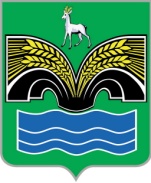 СЕЛЬСКОГО ПОСЕЛЕНИЯ ХИЛКОВОМУНИЦИПАЛЬНОГО РАЙОНА КРАСНОЯРСКИЙСАМАРСКОЙ ОБЛАСТИЧЕТВЕРТОГО СОЗЫВА	РЕШЕНИЕ	08.08.2023 г.		                                                                           № 29О внесении изменения в решение Собрания представителей сельского поселения Хилково муниципального района Красноярский Самарской области от 17 сентября 2021 № 36«Об утверждении Положения о муниципальном земельном контроле в границах сельского поселения Хилково муниципального района Красноярский Самарской области»В соответствии с Федеральным законом от 31.07.2020 № 248-ФЗ «О государственном контроле (надзоре) и муниципальном контроле в Российской Федерации», Уставом сельского поселения Хилково муниципального района Красноярский Самарской области Собрание представителей сельского поселения Хилково муниципального района Красноярский Самарской области РЕШИЛО:Внести в приложение 2 к утвержденному решением Собрания представителей сельского поселения Хилково муниципального района Красноярский Самарской области от 17.09.2021 № 36 Положению о муниципальном земельном контроле в границах сельского поселения Хилково муниципального района Красноярский Самарской области» (далее – Решение) изменение, изложив его в следующей редакции:«Приложение № 2к Положению о муниципальномземельном контроляв границах сельского поселения Хилковомуниципального районаКрасноярский Самарской областиИндикаторы риска нарушения обязательных требований,используемые для определения необходимости проведениявнеплановых проверок при осуществлении администрацией муниципального района Красноярский Самарской области муниципального земельного контроля1. Превышение площади используемого гражданином, юридическим лицом, индивидуальным предпринимателем земельного участка над площадью земельного участка соответствующего лица, сведения о которой содержатся в Едином государственном реестре недвижимости, архивах органа местного самоуправления, более чем на 10 %.2. Отступление фактической границы используемого гражданином, юридическим лицом, индивидуальным предпринимателем земельного участка (места размещения ограждения земельного участка), отнесенного к землям населенных пунктов, от границы земельного участка соответствующего лица, сведения о которой содержатся в Едином государственном реестре недвижимости, архивах органа местного самоуправления, более чем на 20 сантиметров.3. Отступление фактической границы используемого гражданином, юридическим лицом, индивидуальным предпринимателем земельного участка (места размещения ограждения земельного участка), отнесенного к землям сельскохозяйственного назначения и предоставленного для ведения личного подсобного хозяйства, огородничества, садоводства, строительства гаража для собственных нужд или индивидуального жилищного строительства, от границы земельного участка соответствующего лица, сведения о которой содержатся в Едином государственном реестре недвижимости, архивах органа местного самоуправления, более чем на 40 сантиметров.4. Отступление фактической границы используемого гражданином, юридическим лицом, индивидуальным предпринимателем земельного участка (места размещения ограждения земельного участка), отнесенного к землям сельскохозяйственного назначения, за исключением земельных участков, указанных в пункте 3 настоящего Перечня, от границы земельного участка соответствующего лица, сведения о которой содержатся в Едином государственном реестре недвижимости, архивах органа местного самоуправления, более чем на 50 сантиметров.5. Отступление фактической границы используемого гражданином, юридическим лицом, индивидуальным предпринимателем земельного участка (места размещения ограждения земельного участка), отнесенного к землям промышленности, энергетики, транспорта, связи, радиовещания, телевидения, информатики, землям для обеспечения космической деятельности, землям обороны, безопасности и землям иного специального назначения, от границы земельного участка соответствующего лица, сведения о которой содержатся в Едином государственном реестре недвижимости, архивах органа местного самоуправления, более чем на 1 метр.6. Отступление фактической границы используемого гражданином, юридическим лицом, индивидуальным предпринимателем земельного участка (места размещения ограждения земельного участка), отнесенного к землям особо охраняемых территорий и объектов, от границы земельного участка соответствующего лица, сведения о которой содержатся в Едином государственном реестре недвижимости, архивах органа местного самоуправления, более чем на 5 метров.7.Отступление фактической границы используемого гражданином, юридическим лицом, индивидуальным предпринимателем земельного участка (места размещения ограждения земельного участка), отнесенного к землям водного фонда и землям запаса, от границы земельного участка соответствующего лица, сведения о которой содержатся в Едином государственном реестре недвижимости, архивах органа местного самоуправления, более чем на 10 метров.8. Отсутствие в Едином государственном реестре недвижимости и архивах органа местного самоуправления сведений о правах (документах) на используемый гражданином, юридическим лицом, индивидуальным предпринимателем земельный участок.9.Наступление срока для исполнения собственником (владельцем) земельного участка обязанности по приведению земельного участка в состояние, пригодное для использования по целевому назначению, рекультивации земельного участка в случае, если соответствующий срок установлен нормативным правовым актом или иным документом (договором аренды земельного участка, разрешением на использование земельного участка без его предоставления и установления сервитута, проектной документацией и др.).10.Использование гражданином, юридическим лицом, индивидуальным предпринимателем земельного участка по целевому назначению, отличному от того, которое указано в Едином государственном реестре недвижимости или правоустанавливающих документах на земельный участок при отсутствии о нем сведений вЕдином государственном реестре недвижимости.11. Зарастание земельного участка земель сельскохозяйственного назначения сорными растениями, определенными в предусмотренном постановлением Правительства Российской Федерации от 18.09.2020 № 1482 «О признаках неиспользования земельных участков из земель сельскохозяйственного назначения по целевому назначению или использования с нарушением законодательства Российской Федерации», деревьями и (или) кустарниками, не относящимися к многолетним плодово-ягодным насаждениям, за исключением мелиоративных защитных лесных насаждений.».2. Опубликовать настоящее решение в газете «Красноярский вестник» и разместить на официальном сайте администрации муниципального района Красноярский Самарской области в разделе «Поселения» - «Сельское поселение Хилково» - «Контрольно-надзорная деятельность».3. Настоящее решение вступает в силу со дня его официального опубликования.ПредседательСобрания представителейсельского поселения Хилково муниципального района Красноярский Самарской области_______________ В.Г. БалабановаГлавасельского поселения Хилково муниципального района КрасноярскийСамарской области_______________ О.Ю.Долгов